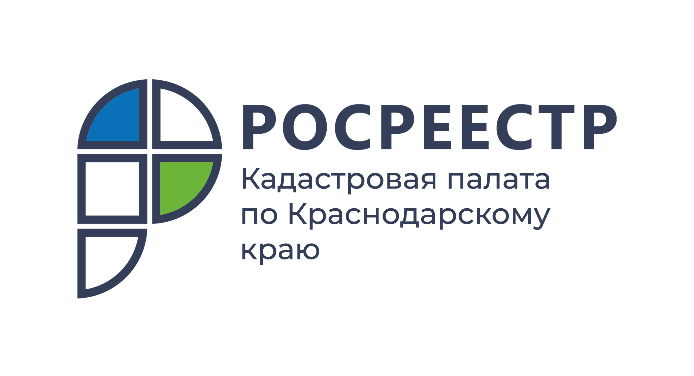 ПРЕСС-РЕЛИЗ

Росреестр разъяснил властям Краснодарского края, как работает закон о выявлении правообладателей ранее учтенных объектов, а также другие новые нормы в сфере недвижимости
Семинар на тему изменений в законодательстве в сфере недвижимости, принятых в 2020 и 2021 годах, для органов власти субъектов РФ и органов местного самоуправления прошел в режиме видеоконференцсвязи.Эксперты Росреестра подробно разобрали правила работы по изменениям в законодательстве, коснувшимся регулирования недвижимости, земельно-имущественных отношений, а также разъяснили порядок взаимодействия местных властей с органами регистрации прав.В работе семинара приняли участие представители территориальных отделов Росреестра и Филиалов Кадастровой палаты со всей страны. Кадастровую палату по Краснодарскому краю представили заместители директора Кадошникова Зарема Нальбиевна и Власенко Андрей Иванович, а также начальник отдела обеспечения ведения ЕГРН Осин Алексей Александрович.В начале совещания был представлен доклад, касающийся всех нормативно правовых актов, регулирующих имущественно-земельные отношения, уже принятых в 2020-2021 годах, а также планируемых к разработке.Далее эксперты по пунктам разобрали каждый принятый закон. Теперь муниципалитеты полностью проинформированы о том, как следует осуществлять деятельность согласно новым правилам.Подробно была рассмотрена организация работы по выявлению правообладателей в соответствии с Федеральным законом от 30.12.2020 №518-ФЗ. Опытом по выявлению правообладателей и иных отсутствующих характеристик ранее учтенных объектов недвижимости поделились представители Пермского края.«Внесение актуальных сведений в ЕГРН в большей степени необходимо правообладателям, поскольку реестр является официальной базой данных, на которую ориентируются государственные органы и частные компании. Сведения ЕГРН носят приоритетный характер и подтверждают право на владение объектом недвижимости, а также законность его установленных характеристик» – отмечает директор Кадастровой палаты по Краснодарскому краю Иван Сулим.В рамка закона №518-ФЗ также были разобраны актуальные вопросы по наполнению ЕГРН сведениями об административных границах и границах территориальных зон.Напоминаем, что Краснодарский край входит в число лидеров по количеству установленных границ населенных пунктов (94,5 %) и муниципальных образований (100%).Опытом работы регионов также поделился представитель Росреестра Калужской области в докладе о проведении комплексных кадастровых работ.Не осталась без внимания одна из самых актуальных на сегодня тем – возможности электронного взаимодействия Росреестра с органами исполнительной власти субъектов РФ и органами местного самоуправления. Электронное взаимодействие позволяет оперативно передавать и обрабатывать информацию, что безусловно ускоряет процесс наполнения ЕГРН актуальными данными, а также создания Единого информационного ресурса о земле и недвижимости (ЕИР).Напоминаем, что Краснодарский край вместе с Пермским краем, Республикой Татарстан и Иркутской областью участвует в реализации эксперимента по созданию ЕИР. Единая платформа объединит в себе данные о земле и недвижимости из 12 федеральных информационных ресурсов и нескольких региональных. Создание ЕИР позволит исключить дублирование сведений и, что важно, упростить поиск информации для физических и юридических лиц.______________________________________________________________________________________________________Пресс-служба Кадастровой палаты по Краснодарскому краю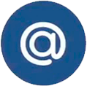 press23@23.kadastr.ru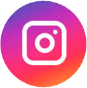 https://www.instagram.com/kadastr_kuban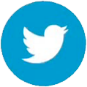 https://twitter.com/Kadastr_Kuban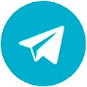 https://t.me/kadastr_kuban